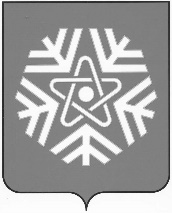 администрация  снежинского  городского  округаПОСТАНОВЛЕНИЕ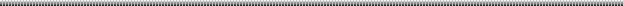 О выявлении правообладателяранее учтенного объектанедвижимостиВ соответствии со статьей 69.1 Федерального закона от 13.07.2015№ 218-ФЗ «О государственной регистрации недвижимости», на основании договора № 3161 о безвозмездной передаче квартир в собственность граждан от 15.09.1993 г., руководствуясь статьями 34, 39 Устава муниципального образования «Город Снежинск»,ПОСТАНОВЛЯЮ:В отношении жилого помещения с кадастровым номером 74:40:0101015:1545, площадью 51,3 кв. м, местоположение: Челябинская обл., г. Снежинск, улица Победы, дом 42, квартира 5, в качестве его правообладателей, владеющих данным жилым помещением недвижимости на праве совместной собственности, выявлены:Семенов Борис Николаевич, 		 года рождения, паспорт гражданина Российской Федерации серия 		 № 		, выдан 	 		, СНИЛС 		, адрес регистрации по месту жительства: 		.Право собственности Семенова Бориса Николаевича на указанный в пункте 1 настоящего постановления объект недвижимости подтверждается договором № 3161 о безвозмездной передаче квартир в собственность граждан от 15.09.1993, зарегистрированным в БТИ 23.02.1993 (прилагается). Отделу жилья и социальных программ администрации города Снежинска направить в орган регистрации прав настоящее постановление, заявление о внесении в Единый государственный реестр недвижимости сведений о правообладателе ранее учтенного объекта недвижимости и иные документы, необходимые для внесения изменений в сведения Единого государственного реестра недвижимости.4. Контроль за выполнением настоящего постановления возложить на заместителя главы городского округа Д.А. Шарыгина.Глава Снежинского городского округа 							          А.С. Пульниковот№